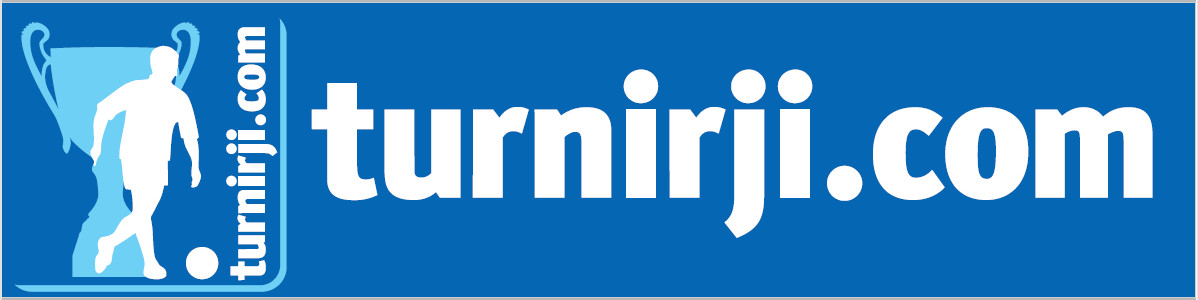 ZAPISNIK O TEKMITurnir/krog:Kraj: Datum: ::STRELCISTRELCISTRELCISTRELCISTRELCIGOLIME IN PRIIMEKGOLIME IN PRIIMEKKARTONIKARTONIKARTONIKARTONIKARTONIAKUMULIRANI PREKRŠKIAKUMULIRANI PREKRŠKIAKUMULIRANI PREKRŠKIAKUMULIRANI PREKRŠKIAKUMULIRANI PREKRŠKIAKUMULIRANI PREKRŠKIAKUMULIRANI PREKRŠKIAKUMULIRANI PREKRŠKIAKUMULIRANI PREKRŠKIAKUMULIRANI PREKRŠKIAKUMULIRANI PREKRŠKIAKUMULIRANI PREKRŠKIAKUMULIRANI PREKRŠKIAKUMULIRANI PREKRŠKIAKUMULIRANI PREKRŠKIAKUMULIRANI PREKRŠKIAKUMULIRANI PREKRŠKIAKUMULIRANI PREKRŠKIAKUMULIRANI PREKRŠKI1. POLČAS2. POLČAS